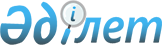 2016 жылы қоғамдық жұмыстарды жергілікті бюджет қаражаты есебінен ұйымдастыру және оның көлемі туралы
					
			Күшін жойған
			
			
		
					Оңтүстік Қазақстан облысы Мақтаарал ауданы әкімдігінің 2016 жылғы 12 қаңтардағы № 7 қаулысы. Оңтүстік Қазақстан облысының Әділет департаментінде 2016 жылғы 1 ақпанда № 3563 болып тіркелді. Күшi жойылды - Оңтүстiк Қазақстан облысы Мақтаарал ауданы әкiмдiгiнiң 2016 жылғы 20 мамырдағы № 460 қаулысымен      Ескерту. Күшi жойылды - Оңтүстiк Қазақстан облысы Мақтаарал ауданы әкiмдiгiнiң 20.05.2016 № 460 қаулысымен.

      "Қазақстан Республикасындағы жергілікті мемлекеттік басқару және өзін-өзі басқару туралы" Қазақстан Республикасының 2001 жылғы 23 қаңтардағы Заңының 31 бабының 2 тармағына, "Халықты жұмыспен қамту туралы" Қазақстан Республикасының 2001 жылғы 23 қаңтардағы Заңының 7 бабының 5) тармақшасына және 20 бабына, "Халықты жұмыспен қамту туралы" Қазақстан Республикасының 2001 жылғы 23 қаңтардағы Заңын іске асыру жөніндегі шаралар туралы" Қазақстан Республикасы Үкіметінің 2001 жылғы 19 маусымдағы № 836 қаулысына сәйкес, Мақтарал ауданының әкімдігі ҚАУЛЫ ЕТЕДІ:

      1. 2016 жылы ақылы қоғамдық жұмыстар жүргiзiлетiн ұйымдардың тiзбесi, қоғамдық жұмыстардың түрлерi, көлемi және оларды қаржыландырудың көздерi осы қаулының қосымшасына сәйкес бекiтiлсін.

      2. Қоғамдық жұмыстарға қатысатын жұмыссыздарға еңбекақы төлеу еңбек шартының негізінде Қазақстан Республикасының заңнамасына сәйкес реттеледі және орындалатын жұмыстың санына, сапасына және күрделілігіне байланысты болады.

      3. Ақы төленетін қоғамдық жұмыстарға қатысатын жұмыссыздарға еңбек заңнамасы, зейнетақымен қамсыздандыру және сақтандыру туралы заңнама қолданылады.

      4. "Мақтарал ауданы әкімінің аппараты" мемлекеттік мекемесі Қазақстан Республикасының заңнамалық актілерінде белгіленген тәртіпте:

      1) Қазақстан Республикасының әділет органдарында мемлекеттік тіркелуін;

      2) осы қаулыны Мақтарал ауданының аумағында таратылатын мерзімді баспа басылымдарында және "Әділет" ақпараттық-құқықтық жүйесінде ресми жариялануын;

      3) осы қаулыны Мақтарал ауданы әкімдігінің интернет-ресурсына орналастыруын қамтамасыз етсін.

      5. Осы қаулының орындалуын бақылау аудан әкімінің орынбасары М.С.Абуовқа жүктелсін.

      6. Осы қаулы алғашқы ресми жарияланған күнінен кейін күнтізбелік он күн өткен соң қолданысқа енгізіледі.

 2016 жылы ақылы қоғамдық жұмыстар жүргізілетін ұйымдардың тізбесі, қоғамдық жұмыстардың түрлері, көлемі және оларды қаржыландырудың көздері      

      Ескертпе: қоғамдық жұмыстардың нақты жағдайлары жұмыс берушімен және қоғамдық жұмысқа қатысатын азаматтың арасында жасалатын еңбек шартында көзделеді.


					© 2012. Қазақстан Республикасы Әділет министрлігінің «Қазақстан Республикасының Заңнама және құқықтық ақпарат институты» ШЖҚ РМК
				
      Аудан әкімі

Ж.Қ.Бейсенбаев
Мақтарал ауданы
әкімдігінің
12 қаңтар 2016 жылғы
№ 7 қаулысына қосымшақ/с

Ұйымдардың атауы

Қоғамдық жұмыстардың түрлері

Адам саны

Қоғамдық жұмыстардың көлемі

Қаржыландыру көздері

1

Қала, кенттер және ауылдық округтері әкімдерінің аппараты

Көркейту, көгаландыру, аймақтарды тазалау

452

180 гектар

Аудандық бюджет

1

Қала, кенттер және ауылдық округтері әкімдерінің аппараты

Жастардың арасында салауатты өмір салтын насихаттау жұмысын ұйымдастыру, кәмілетке толмағандардың арасында құқықты бұзұды алдын алу

("Сақшы" және "Тәртіп")

25

Қала, кенттер және ауылдық округтері аумағында

Аудандық бюджет

2

"Мақтарал ауданының жұмыспен қамту және әлеуметтік бағдарламалар бөлімі" мемлекеттік мекемесі

Құжаттарды рәсімдеуге көмектесу, құжаттарды көбейту және тарату

15

3000 дана

Аудандық бюджет

3

"Мақтарал ауданының жұмыспен қамту және әлеуметтік бағдарламалар бөлімінің "Мақтарал аудандық халықты жұмыспен қамту орталығы" мемлекеттік мекемесі

"Жұмыспен қамту 2020 жол картасы бағдарламасы аясында "Өрлеу" пилоттық жобасы іске асырылуына байланысты қала, кенттер және ауылдық округтердегі отбасыларды аралап, түсіндірме жұмыстарын жүргізу және тұрғындардың құжаттарын рәсімдеуге көмектесу

8

1500 үй

Аудандық бюджет

Жалпы

500

